Protokoll fört vid Roslagsbro Service och Framtid årsstämma 2016-03-08& 1Mötet fastställde röstlängden och ordförande Lars Eliardsson öppnade mötet.§ 2Till ordförande valdes Kurt Pettersson och till sekreterare Lena Henningsson.§ 3Årsstämman har utlysts på stadgeenligt sätt§ 4Till justeringsmän valdes Mats Mattsson och David Holmström.			§ 5Årsredovisningshandlingarna och revisionsberättelsen föredrogs och godkändes.			§ 6Den presenterade balans- och resultaträkning fastställdes, samt dispositioner av vinst och förlust godkändes enligt den fastställda balansräkningen. 			§ 7Stämman beslöt att styrelsen fick ansvarsfrihet.			§ 8Arvode till styrelsen och revisorer oförändrad. Ingen ersättning utgår.			§ 9Budget 2016 fastställdes och godkändes.			§ 10Medlemsavgiften bestämdes till 0:-/år.§ 11Till ordförande och firmatecknare valdes Kurt Pettersson på 1 årTill styrelsemedlemmar valdes sekreterare Lena Henningsson, kassör Gunilla Svanberg, ledamöter Robert Söderblom, Jörgen Källberg, Niklas Gustavsson och Åke Franzén.. Till suppleant valdes Per-Erik Karlsson för en tid av 1 årTill revisorer valdes Bo Andersson och Sören Karlsson, samt revisorssuppleant Jan Pettersson och Hans Erikssonför en tid av 1 år.§ 12Inga övriga frågor.Ordförande avslutade mötet.Sekreterare				Mötesordförande……………………………………..		…………………………………..Lena Henningsson			Kurt PetterssonJusterare………………………………….		…………………………………..Mats Mattsson			David Holmström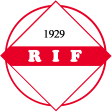 